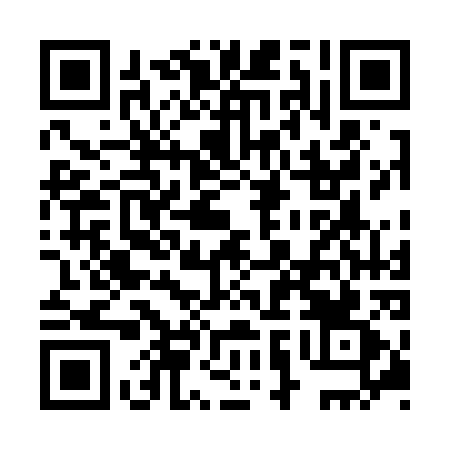 Prayer times for Aldeia dos Ruins, PortugalWed 1 May 2024 - Fri 31 May 2024High Latitude Method: Angle Based RulePrayer Calculation Method: Muslim World LeagueAsar Calculation Method: HanafiPrayer times provided by https://www.salahtimes.comDateDayFajrSunriseDhuhrAsrMaghribIsha1Wed4:576:361:306:238:249:582Thu4:556:351:306:238:259:593Fri4:546:341:306:248:2610:004Sat4:526:331:306:248:2710:015Sun4:516:321:306:258:2810:036Mon4:496:311:306:258:2910:047Tue4:486:301:296:268:3010:058Wed4:466:291:296:268:3110:079Thu4:456:281:296:278:3210:0810Fri4:436:271:296:278:3210:0911Sat4:426:261:296:288:3310:1112Sun4:416:251:296:288:3410:1213Mon4:396:241:296:298:3510:1314Tue4:386:231:296:298:3610:1415Wed4:376:221:296:308:3710:1616Thu4:356:211:296:308:3810:1717Fri4:346:211:296:318:3910:1818Sat4:336:201:296:318:4010:2019Sun4:326:191:296:328:4010:2120Mon4:316:181:306:328:4110:2221Tue4:296:181:306:338:4210:2322Wed4:286:171:306:338:4310:2423Thu4:276:161:306:348:4410:2624Fri4:266:161:306:348:4410:2725Sat4:256:151:306:348:4510:2826Sun4:246:151:306:358:4610:2927Mon4:236:141:306:358:4710:3028Tue4:236:141:306:368:4710:3129Wed4:226:131:306:368:4810:3230Thu4:216:131:316:378:4910:3331Fri4:206:121:316:378:5010:34